Родительское собрание«Безопасный  Интернет»Цели: Формирование информационной культуры родителей, представления о «плюсах» и «минусах» Интернета на основе игрового диспута.Развитие познавательного интереса, творческой активности родителей.Воспитание уважения к «сопернику», умение вести спор, умение работать в команде.Задачи: ознакомить родителей с правилами ответственного и безопасного поведения в современной информационной среде, способах защиты от противоправных посягательств в сети Интернет и мобильной (сотовой) связи;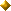  ознакомить родителей, как критически относиться к сообщениям в СМИ (в т.ч. электронных), мобильной (сотовой) связи, как отличить достоверные сведения от недостоверных, как избежать вредной и опасной для них информации, как распознать признаки злоупотребления их доверчивостью и сделать более безопасным свое общение в сети Интернет; ознакомить родителей, как общаться в социальных сетях (сетевой этикет), не обижая своих виртуальных друзей, и избегать выкладывать в сеть компрометирующую информацию или оскорбительные комментарии и т.д.Подготовительные мероприятия: 
- анкетирование учащихся по теме собрания; 
- подготовка буклета для родителей по теме собрания. 

Ход родительского собрания  - Здравствуйте уважаемые родители.  
I. Мотивация к деятельности. Тренинг. - Я предлагаю для начала познакомиться и рассказать друг другу какие мы с вами знаем интернет сайты, блоги, соц.сети. Я, Ирина Анатольевна, знаю сайт ютюб…. (передаю клубок, а ниточку оставляю у себя в руке)Родители рассаживаются по кругу лицом друг к другу, передавая из рук в руки приятный на ощупь мягкий клубок шерстяных ниток, говорят названия сайтов (плетется своеобразная паутина). Если не хватает названий учитель задает вопросы:   
- Чем является компьютер в вашей семье? - Приведите примеры ситуаций из вашей жизни, связанных с положительными и отрицательными эмоциями по поводу использования компьютера.
 -  Какую пользу извлекает Ваш ребенок при использовании сети Интернет? 
-  Какие опасности ждут Вашего ребенка в сети Интернет? 
- Сегодня мы с вами поговорим о том, какие опасности подстерегают нас и наших детей в интернете.-Без преувеличения, интернет - всемирная сеть, в которой, чтобы мы ни искали, это обязательно найдется. Однако не стоит забывать, что это система, внутри которой могут подстерегаться и опасности, сеть в которой можно запутаться.    Новые цифровые коммуникации раскрывают перед нами мир, стирают границы, дарят ощущение неограниченных возможностей, упрощают жизнь. Сегодня можно жить, трудиться, общаться, обеспечивать себя всем необходимым, путешествовать, не выходя из-за своего компьютера.Но это могущество опасно. В эйфории мы забываем о безопасности, и это может дорого стоить человеку. 2. Актуализация темы   - Итак, какие опасности подстерегают ваших детей при бесконтрольном выходе во всемирную сеть Интернет?  (родители перечисляют: социофобия, потеря личности, игромания и утеря реальности, мошенничество и т.п)3. Статистические данные по проблеме     Проблема защиты детей в Сети находит самый широкий резонанс и это не случайно. Обратимся к статистике:  - около 50% детей выходят в Сеть без контроля взрослых.- 19% детей иногда посещают порносайты, еще 9% делают это регулярно. - 38% детей, просматривают страницы о насилии - 16% детей просматривают страницы с расистским содержимым 
- 25% пятилетних детей активно используют Интернет.-14,5% детей назначали встречи с незнакомцами через Интернет, 10% из них ходили на встречи в одиночку, а 7% никому не сообщили, что с кем–то встречаются.      Только вдумайтесь в эти статистические данные! И это число постоянно растет. А ведь не исключено, что и Ваш ребенок может оказаться в Интернет-зависимости, которая на сегодняшний день приравнивается к болезни, наравне с алкогольной и наркотической зависимостью.  II. Анализ, обсуждение ситуаций и разработка рекомендаций. 
 - Что делает Интернет таким притягательным? Сеть является средством ухода от реальности и дает: возможности широкого поиска новых собеседников, удовлетворяющих любым критериям; неограниченный доступ к информации; вербализации представлений и фантазий, невозможных в обычном мире; анонимность.
Сегодня мы с вами остановимся на особенно важной проблеме современных школьников – зависимости от сети Интернет. 

Зависимость в медицинском смысле определяется как навязчивая потребность в приеме привычного вещества, сопровождающаяся ростом толерантности и выраженными симптомами. Рост толерантности означает привыкание ко всё большим и большим дозам. 

Интернет-зависимость – это навязчивая потребность в использовании Интернета. 

Существует 5 типов Интернет-зависимости: 
• бесконечный веб-серфинг — постоянные «путешествия» по Интернету с целью поиска информации. 
• пристрастие к виртуальному общению и виртуальным знакомствам, характеризуется большими объёмами переписки, постоянным участием в чатах, форумах, избыточностью знакомых и друзей из Интернета. 
• игровая зависимость — навязчивое увлечение сетевыми играми. 
• навязчивая финансовая потребность — игра по сети в азартные игры, ненужные покупки в интернет-магазинах.
 Родители должны уметь распознать признаки надвигающейся зависимости, прежде чем она станет реальной проблемой. Но это легче сказать, чем сделать. 
Зависимость от Интернета все чаще называют чумой XXI века. В отличие от сигарет или наркотиков запретить Интернет нельзя – глобальная Сеть прочно вошла в нашу жизнь. Интернет – необходимый инструмент, которым ребенку в новом тысячелетии предстоит пользоваться постоянно. 
- Я предлагаю Вам заполнить анкету,  по результатам которой вы можете сразу определить, находится ли ваши семья в зоне риска. Анкетирование родителей:Анкета для родителейБезопасный интернет для детейЕсть ли у Вас дома компьютер? ☐ Да    ☐ Нет  Кто пользуется компьютером у Вас дома? ☐ Только родители               ☐ Только ребенок   ☐ Все члены семьи  Имеет ли Ваш ребенок доступ к сети Интернет? ☐ Да   ☐ Нет  Следите ли Вы за тем, на какие сайты заходит ребенок? Каким образом? ☐ Да   ☐ Нет  Установлены ли у Вас программы, которые фильтруют содержание сайтов? ☐ Да   ☐ Нет  Сколько Ваш ребенок проводит времени в сети Интернет? ☐ До 1 часа   ☐ Больше 1 часа   ☐ Не пользуется Интернетом  Беседуете ли вы с ребёнком о безопасности в сети Интернет?             ☐ Да ☐ НетНа какие сайты заходит Ваш ребенок?            ☐ Образовательные   ☐ Социальные сети   ☐ Разные  Как защитить ребенка от интернет-зависимостиКак можно больше общаться с ребенкомПриобщать ребенка к культуре и спорту, чтобы он не стремился заполнить свободное время компьютерными играми.Не сердиться на ребенка за увлечение компьютерными играми и ни в коем случае не запрещать их. Исключение составляют игры с насилием и жестокостью.Совместно просматривать игры и сайты, в которые играет и которые посещает ребенок.Объяснять ребенку разницу между игрой и реальностью.Не давать ребенку забыть, что существуют настоящие друзья, родители и учеба.Занимать его  чем-то еще, кроме компьютера.Ребенку обязательно нужно чувствовать вашу любовь и заботу, быть уверенным, что его обязательно поймут и поддержат.-  Хотите оградить ребенка от опасных и вредных сайтов? Используйте бесплатное программное обеспечение «Интернет Цензор» - это быстро и очень просто!  Если вы обеспокоены безопасностью ребенка при его работе в Интернете или при использовании мобильной связи; 
Если ребенок подвергся опасности или стал жертвой сетевых преследователей и мошенников; 
Обратитесь на линию помощи «Дети онлайн». Эксперты помогут решить проблему, а также проконсультируют по вопросу безопасного использования детьми мобильной связи и Интернет; 
Позвоните по телефону 8−800−25−000−15 (звонок по России бесплатный, прием звонков осуществляется по рабочим дням с 9−00 до 18−00 мск). 

И последний совет Вам – будьте внимательны к своим детям! 

III. Рефлексия. 
Предлагается обвести свою ладошку и на каждом пальце написать следующее: 
• Большой палец – над эти я еще хотел (а) бы поработать 
• Указательный палец – здесь мне были даны конкретные указания 
• Средний палец – мне совсем не понравилось 
• Безымянный палец – психологическая атмосфера 
• Мизинец – мне здесь не хватило 
Благодарю за внимание! Желаю вам и вашим детям физического и душевного здоровья, спокойствия и взаимопонимания!Угрозы в сети интернет – Негативная информацияОписание основных угроз сети интернет, связанных с получением негативной информации, в.т.ч.:- информация противоправного характера (распространение запрещенных веществ, порнографические материалы);- кибербуллинг (основные признаки, формы, пути борьбы, исключение, домогательство, аутинг, киберсталкинг, фрейпинг, поддельные профили, диссинг, обман, троллинг, кетфишинг);- груминг;- online - шантаж;- группы смерти;- группы «вписки»;- интернет зависимость.Угрозы в сети интернет – мошенничество- азартные игры для детей;- платные подписки на интернет – ресурсах;- вымогательство, мошенничество в социальных сетях.Угрозы в сети интернет – преступления- вербовка в экстремистские организации;- вовлечение в преступную деятельность (кардинг, закладка наркотических веществ);- преследования.Технические средства защиты от нежелательного контента и вредоносных программ- антивирус;- функция «родительский контроль»;- просмотр истории браузера;- использование средств фильтрации нежелательного материала.